Правила эксплуатации бытовых электронагревательных приборов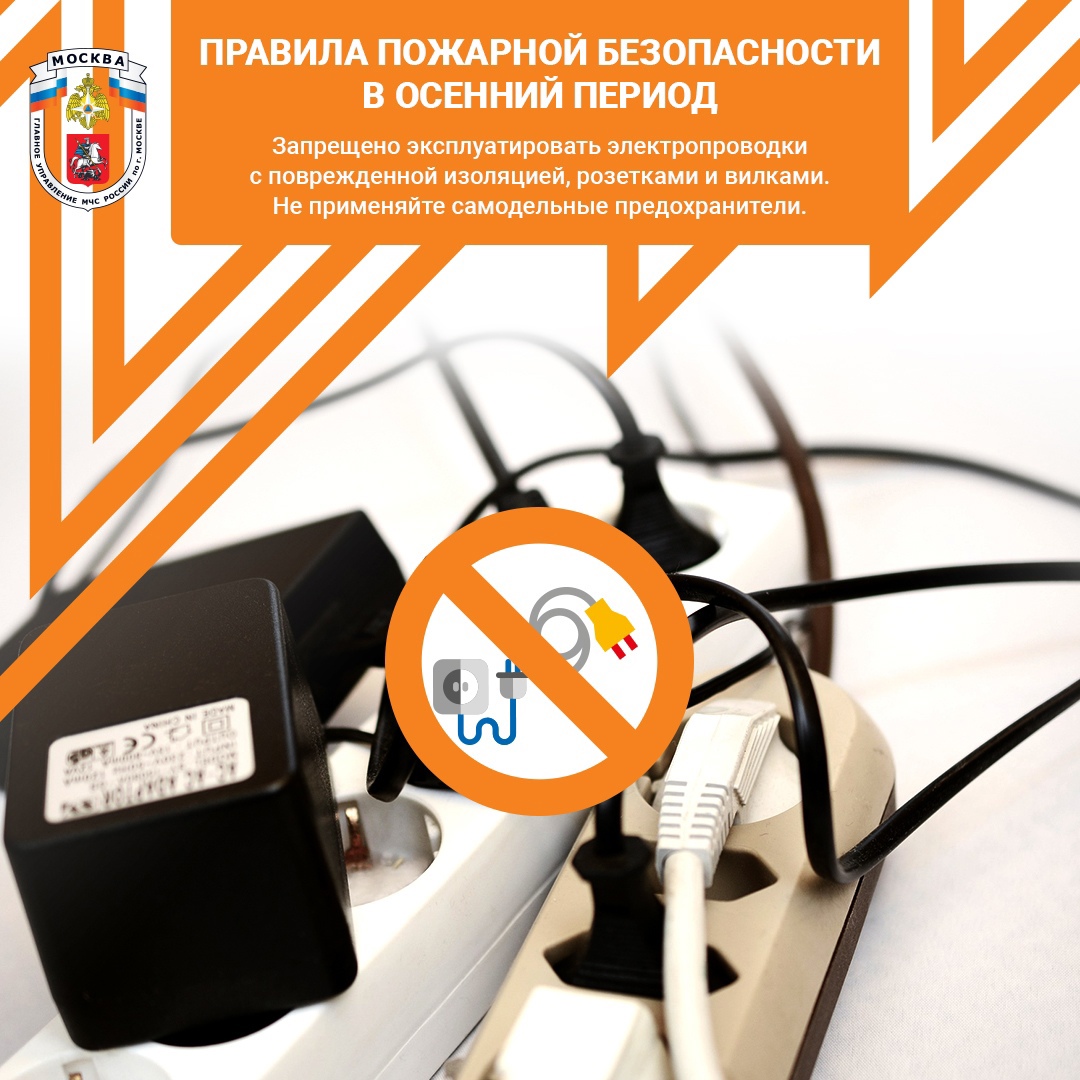 - не использовать неисправные выключатели и розетки;- содержать электронагревательные приборы, плиты в исправном состоянии на безопасном расстоянии от штор и мебели, на несгораемых подставках;- не оставлять без присмотра включенные в электросеть электронагревательные приборы;- не допускать включение электроприборов повышенной мощности в одну сеть, это приводит к перегрузке в электросети;- не использовать неисправные отопительные приборы, а также приборы кустарного производства;- установить в жилых комнатах автономные пожарные извещатели;- перед уходом из дома убедиться, что газовое и электрическое оборудование выключено.